FORM AP2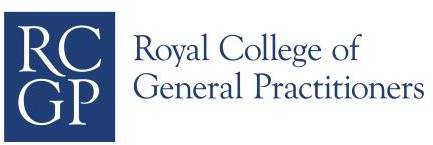 MRCGPRequest for an appeal against a result – Stage 2 (AKT/RCA/SCA)Before completing this form, please refer to the Examination Appeals Policy and Procedure which can be found on the RCGP website.Please return your completed form to exams@rcgp.org.ukName of traineeGMC numberAssessment componentA separate appeal must be made for each componentAKTDate of review of examination result outcome Date of review of examination result outcome Assessment componentA separate appeal must be made for each componentSCA/RCADate of review of examination result outcome Date of review of examination result outcome Date examination satReason for appealPlease refer to the MRCGP Examination Appeals Policy and Procedure and indicate the grounds on which you are making this appeal. Appeals cannot be made solely on the grounds that you wish to challenge the academic judgement of the examiners.Reason for appealPlease refer to the MRCGP Examination Appeals Policy and Procedure and indicate the grounds on which you are making this appeal. Appeals cannot be made solely on the grounds that you wish to challenge the academic judgement of the examiners.Reason for appealPlease refer to the MRCGP Examination Appeals Policy and Procedure and indicate the grounds on which you are making this appeal. Appeals cannot be made solely on the grounds that you wish to challenge the academic judgement of the examiners.Reason for appealPlease refer to the MRCGP Examination Appeals Policy and Procedure and indicate the grounds on which you are making this appeal. Appeals cannot be made solely on the grounds that you wish to challenge the academic judgement of the examiners.Reason for appealPlease refer to the MRCGP Examination Appeals Policy and Procedure and indicate the grounds on which you are making this appeal. Appeals cannot be made solely on the grounds that you wish to challenge the academic judgement of the examiners.Reason for appealPlease refer to the MRCGP Examination Appeals Policy and Procedure and indicate the grounds on which you are making this appeal. Appeals cannot be made solely on the grounds that you wish to challenge the academic judgement of the examiners.Supporting evidence – please provide an overview of the supporting evidence submitted.Supporting evidence – please provide an overview of the supporting evidence submitted.Supporting evidence – please provide an overview of the supporting evidence submitted.Supporting evidence – please provide an overview of the supporting evidence submitted.Supporting evidence – please provide an overview of the supporting evidence submitted.Supporting evidence – please provide an overview of the supporting evidence submitted.Signed by traineeDateDateDate of bank transfer of feeDate received by RCGP